О минимальных баллах по всем предметамВ преддверии очередного сезона ГИА предлагает детально разобраться, какими будут минимальные баллы по всем предметам ЕГЭ 2023 года, а также какие проходные баллы установит для своих ВУЗов Минобрнауки. В качестве бонуса в материале прилагается таблица соответствия ГИА-11 и классических оценок школьной 5-бальной системыhttps://2023god.com/minimalnye-bally-ege-2023-po-vsem-predmetam/  (Итак, Минобрнауки РФ утвердило баллы ЕГЭ для поступления в вузы на 2023/2024 учебный год. 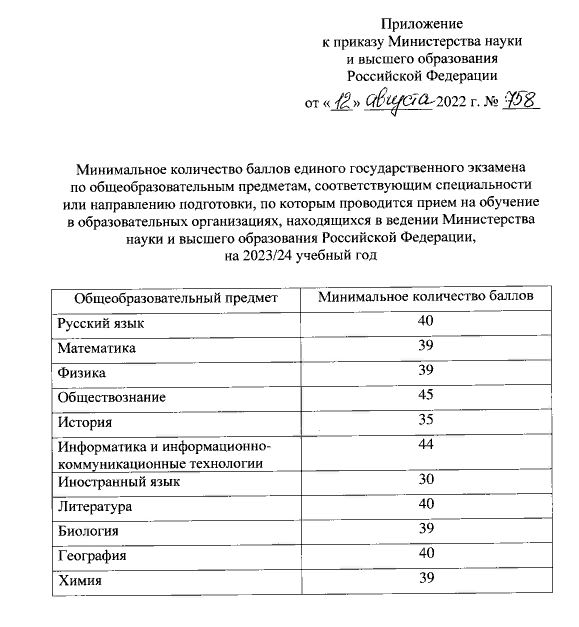 